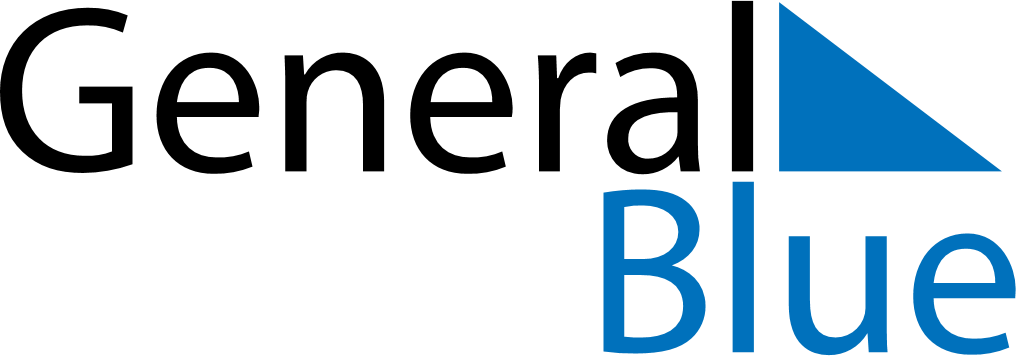 February 2024February 2024February 2024February 2024February 2024February 2024Holdrege, Nebraska, United StatesHoldrege, Nebraska, United StatesHoldrege, Nebraska, United StatesHoldrege, Nebraska, United StatesHoldrege, Nebraska, United StatesHoldrege, Nebraska, United StatesSunday Monday Tuesday Wednesday Thursday Friday Saturday 1 2 3 Sunrise: 7:47 AM Sunset: 5:54 PM Daylight: 10 hours and 6 minutes. Sunrise: 7:46 AM Sunset: 5:55 PM Daylight: 10 hours and 8 minutes. Sunrise: 7:45 AM Sunset: 5:56 PM Daylight: 10 hours and 10 minutes. 4 5 6 7 8 9 10 Sunrise: 7:44 AM Sunset: 5:57 PM Daylight: 10 hours and 12 minutes. Sunrise: 7:43 AM Sunset: 5:58 PM Daylight: 10 hours and 15 minutes. Sunrise: 7:42 AM Sunset: 6:00 PM Daylight: 10 hours and 17 minutes. Sunrise: 7:41 AM Sunset: 6:01 PM Daylight: 10 hours and 19 minutes. Sunrise: 7:40 AM Sunset: 6:02 PM Daylight: 10 hours and 22 minutes. Sunrise: 7:39 AM Sunset: 6:03 PM Daylight: 10 hours and 24 minutes. Sunrise: 7:38 AM Sunset: 6:05 PM Daylight: 10 hours and 26 minutes. 11 12 13 14 15 16 17 Sunrise: 7:37 AM Sunset: 6:06 PM Daylight: 10 hours and 29 minutes. Sunrise: 7:35 AM Sunset: 6:07 PM Daylight: 10 hours and 31 minutes. Sunrise: 7:34 AM Sunset: 6:08 PM Daylight: 10 hours and 33 minutes. Sunrise: 7:33 AM Sunset: 6:09 PM Daylight: 10 hours and 36 minutes. Sunrise: 7:32 AM Sunset: 6:11 PM Daylight: 10 hours and 38 minutes. Sunrise: 7:30 AM Sunset: 6:12 PM Daylight: 10 hours and 41 minutes. Sunrise: 7:29 AM Sunset: 6:13 PM Daylight: 10 hours and 43 minutes. 18 19 20 21 22 23 24 Sunrise: 7:28 AM Sunset: 6:14 PM Daylight: 10 hours and 46 minutes. Sunrise: 7:26 AM Sunset: 6:15 PM Daylight: 10 hours and 48 minutes. Sunrise: 7:25 AM Sunset: 6:17 PM Daylight: 10 hours and 51 minutes. Sunrise: 7:24 AM Sunset: 6:18 PM Daylight: 10 hours and 54 minutes. Sunrise: 7:22 AM Sunset: 6:19 PM Daylight: 10 hours and 56 minutes. Sunrise: 7:21 AM Sunset: 6:20 PM Daylight: 10 hours and 59 minutes. Sunrise: 7:19 AM Sunset: 6:21 PM Daylight: 11 hours and 1 minute. 25 26 27 28 29 Sunrise: 7:18 AM Sunset: 6:22 PM Daylight: 11 hours and 4 minutes. Sunrise: 7:17 AM Sunset: 6:23 PM Daylight: 11 hours and 6 minutes. Sunrise: 7:15 AM Sunset: 6:25 PM Daylight: 11 hours and 9 minutes. Sunrise: 7:14 AM Sunset: 6:26 PM Daylight: 11 hours and 12 minutes. Sunrise: 7:12 AM Sunset: 6:27 PM Daylight: 11 hours and 14 minutes. 